令和３年度 巡回定期健康診断のお知らせ《完全予約制》健診機関：一般財団法人　医療情報健康財団　　　　　　　　　　　　　主催：柳川労働基準協会※令和３年度より予約申込者のみに受診票を送付するため　申込期限の厳守をお願いします。【新型コロナウイルスの感染状況により、検診日等の変更可能性がありますのでご了承下さい。】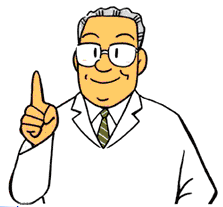 健 診 日曜健　 診 　場　 所受 付 時 間①事業者健診、②生活習慣予防健診７月１日木　柳川商工会館『３階大ﾎｰﾙ』8：30～11：30（７月分の健診申込期限）5月25日(火)までに申込み下さい。5日月　柳川商工会館『３階大ﾎｰﾙ』8：30～11：30（７月分の健診申込期限）5月25日(火)までに申込み下さい。6日火　㈲小宮鉄工所8：30～11：30（７月分の健診申込期限）5月25日(火)までに申込み下さい。7日水　柳川商工会館『３階大ﾎｰﾙ』8：30～11：30（７月分の健診申込期限）5月25日(火)までに申込み下さい。8日木　柳川商工会館『３階大ﾎｰﾙ』8：30～11：30（７月分の健診申込期限）5月25日(火)までに申込み下さい。9日金柳川商工会館『３階大ﾎｰﾙ』8：30～11：30（７月分の健診申込期限）5月25日(火)までに申込み下さい。９月１日水　柳川商工会館『３階大ﾎｰﾙ』8：30～11：30（９月分の健診申込期限）7月26日(月)までに申込み下さい。2日木　柳川商工会館『３階大ﾎｰﾙ』8：30～11：30（９月分の健診申込期限）7月26日(月)までに申込み下さい。3日金　柳川商工会館『３階大ﾎｰﾙ』8：30～11：30（９月分の健診申込期限）7月26日(月)までに申込み下さい。令和４年2月１日火　柳川商工会館『３階大ﾎｰﾙ』8：30～11：30（２月分の健診申込期限）12月24日(金)までに申込み下さい。2日水　柳川商工会館『３階大ﾎｰﾙ』8：30～11：30（２月分の健診申込期限）12月24日(金)までに申込み下さい。生活習慣予防健診　(検査費用18,500円のうち、11,340円を国が負担します。)　　　　　 （消費税込）　　　　　　　　　　　　　　　　　　　　　　　　　　　　　　　　　　　　　　　生活習慣予防健診　(検査費用18,500円のうち、11,340円を国が負担します。)　　　　　 （消費税込）　　　　　　　　　　　　　　　　　　　　　　　　　　　　　　　　　　　　　　　生活習慣予防健診　(検査費用18,500円のうち、11,340円を国が負担します。)　　　　　 （消費税込）　　　　　　　　　　　　　　　　　　　　　　　　　　　　　　　　　　　　　　　生活習慣予防健診　(検査費用18,500円のうち、11,340円を国が負担します。)　　　　　 （消費税込）　　　　　　　　　　　　　　　　　　　　　　　　　　　　　　　　　　　　　　　35歳以上(S62.4.1以前生まれの協会けんぽ被保険者が対象)7,160円下記②一般健診の検査内容に胃部Ｘ線検査や便潜血反応検査等が追加されます。下記②一般健診の検査内容に胃部Ｘ線検査や便潜血反応検査等が追加されます。事業者健診（労働安全衛生法に基づく健診）事業者健診（労働安全衛生法に基づく健診）事業者健診（労働安全衛生法に基づく健診）事業者健診（労働安全衛生法に基づく健診）健康項目料　金健康項目料　金②一般健診（全年齢）診察、身長、体重、腹囲、視力、聴力血圧、尿検査（糖・蛋白・潜血）血液学的検査（Ht.Hb.RBC.WBC）生化学的検（T-cho.GOT.GPT.γ-GTP.TG. LDL-cho.UA.ｸﾚｱﾁﾆﾝ.HDL-cho.血糖）心電図検査（安静時12誘導）胸部エックス線検査（間接）7,150円④特殊健診◎有機溶剤(半年に1回受診)　❖トルエン・キシレン◎特定化学物質(半年に1回受診)　❖エチルベンゼン4,950円5,500円③じん肺健診(3年に1回受診)3,520円⑤溶剤ヒューム(半年に1回受診)　　※金属アーク溶接等作業従事者2,200円＊受診方法：所定の「健康診断受診申込書」にて予約申込が必要です。＊お問合せ先：柳川労働基準協会(柳川商工会館内) ℡73‐7000までお願いします。＊受診方法：所定の「健康診断受診申込書」にて予約申込が必要です。＊お問合せ先：柳川労働基準協会(柳川商工会館内) ℡73‐7000までお願いします。＊受診方法：所定の「健康診断受診申込書」にて予約申込が必要です。＊お問合せ先：柳川労働基準協会(柳川商工会館内) ℡73‐7000までお願いします。＊受診方法：所定の「健康診断受診申込書」にて予約申込が必要です。＊お問合せ先：柳川労働基準協会(柳川商工会館内) ℡73‐7000までお願いします。